Министерство образования и науки Хабаровского краяКраевое государственное автономноепрофессиональное образовательное учреждение«Губернаторский авиастроительный колледж г. Комсомольска-на-Амуре(Межрегиональный центр компетенций)»ПРОГРАММА УЧЕБНОЙ ДИСЦИПЛИНЫОП.12 Основы предпринимательской деятельностии бизнес-планирование24.02.01 Производство летательных аппаратов2017Рабочая программа ОП.12 «Основы предпринимательской деятельности и бизнес-планирование» разработана на основе Федерального государственного образовательного стандарта по специальности 24.02.01Производство летательных аппаратовОрганизация разработчик: Краевое государственное автономноепрофессиональное образовательное учреждение «Губернаторский авиастроительный колледж г. Комсомольска-на-Амуре (Межрегиональный центр компетенций)»Преподаватель: Сивков П.В. - преподаватель общепрофессиональныхдисциплин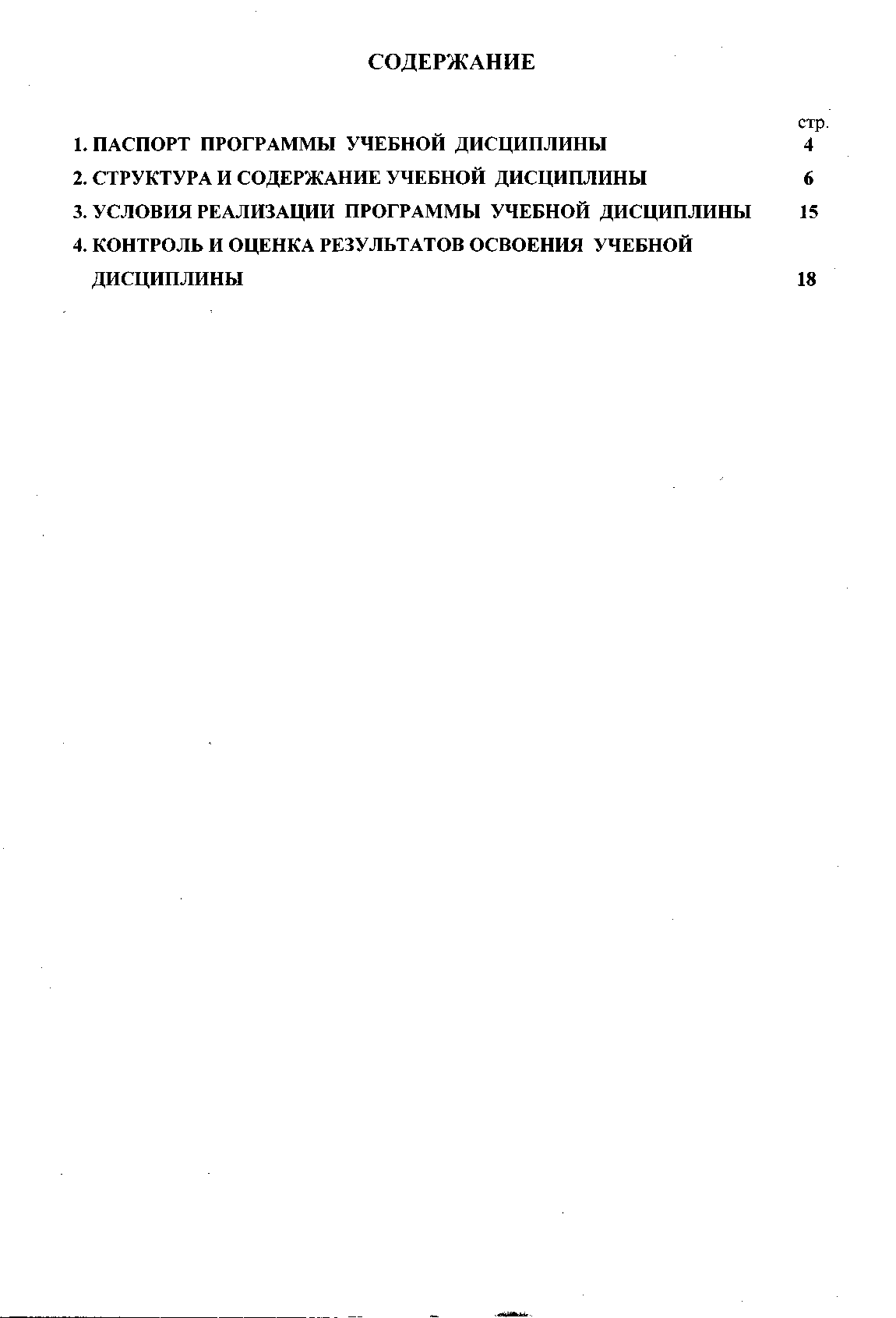 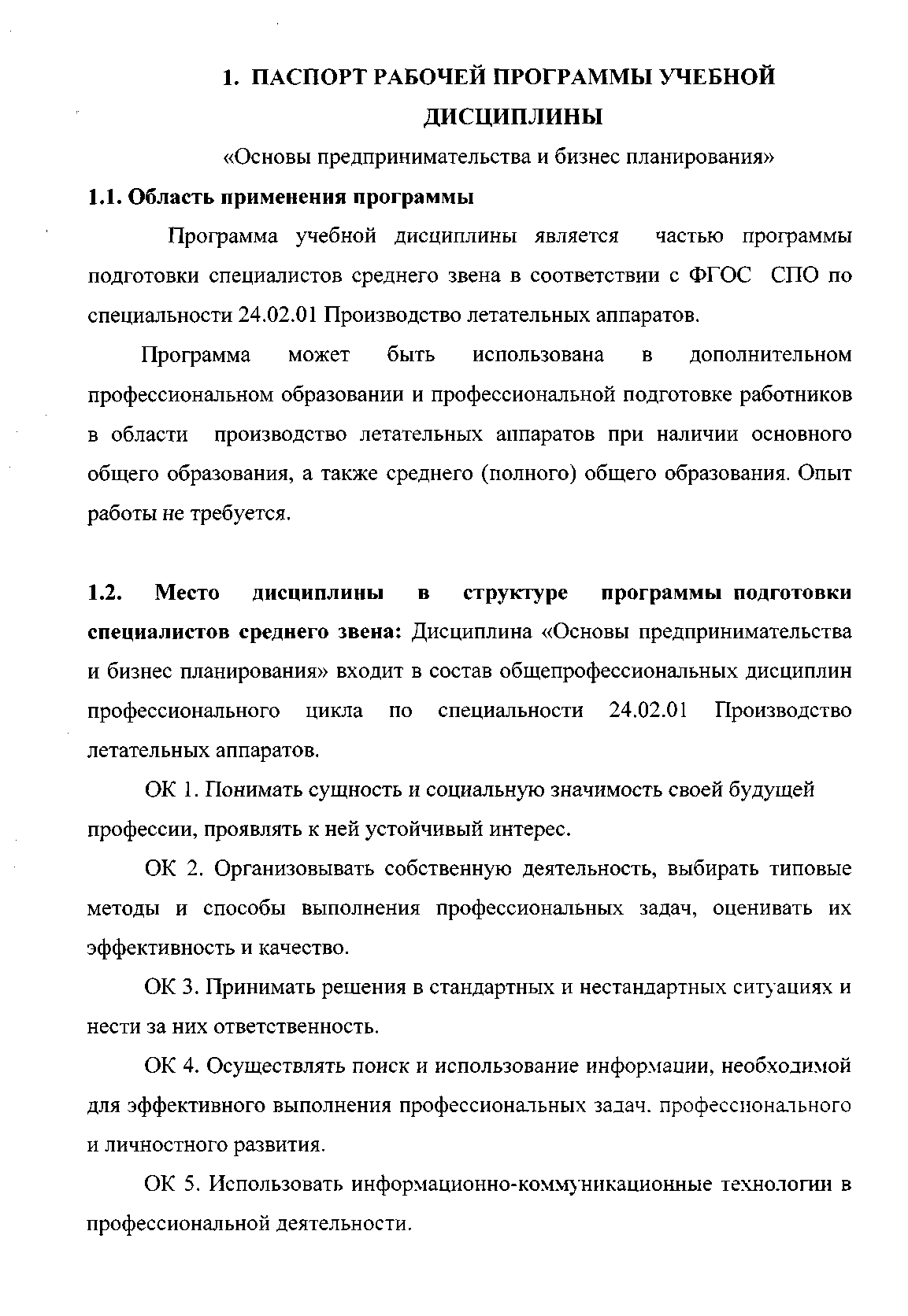 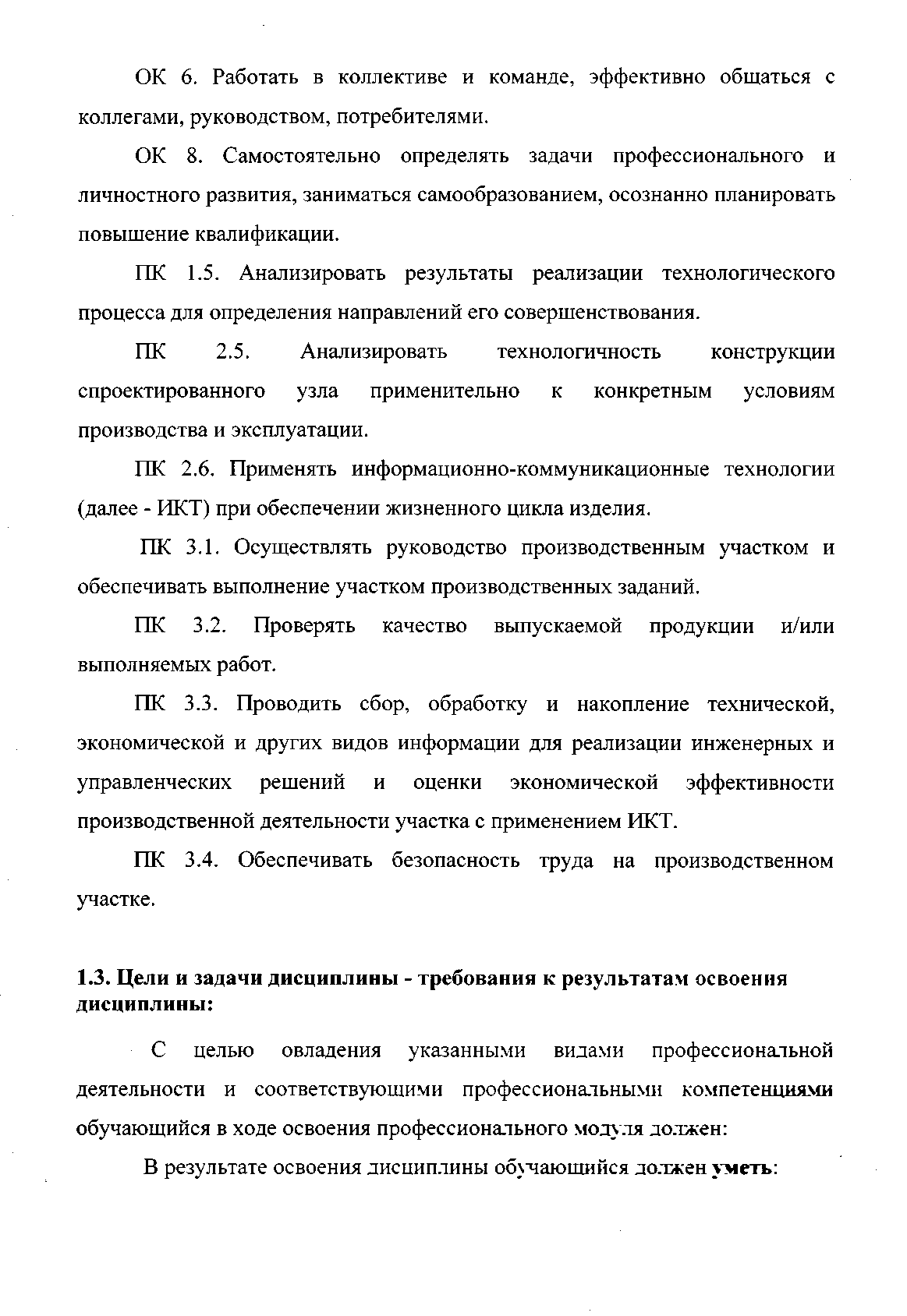 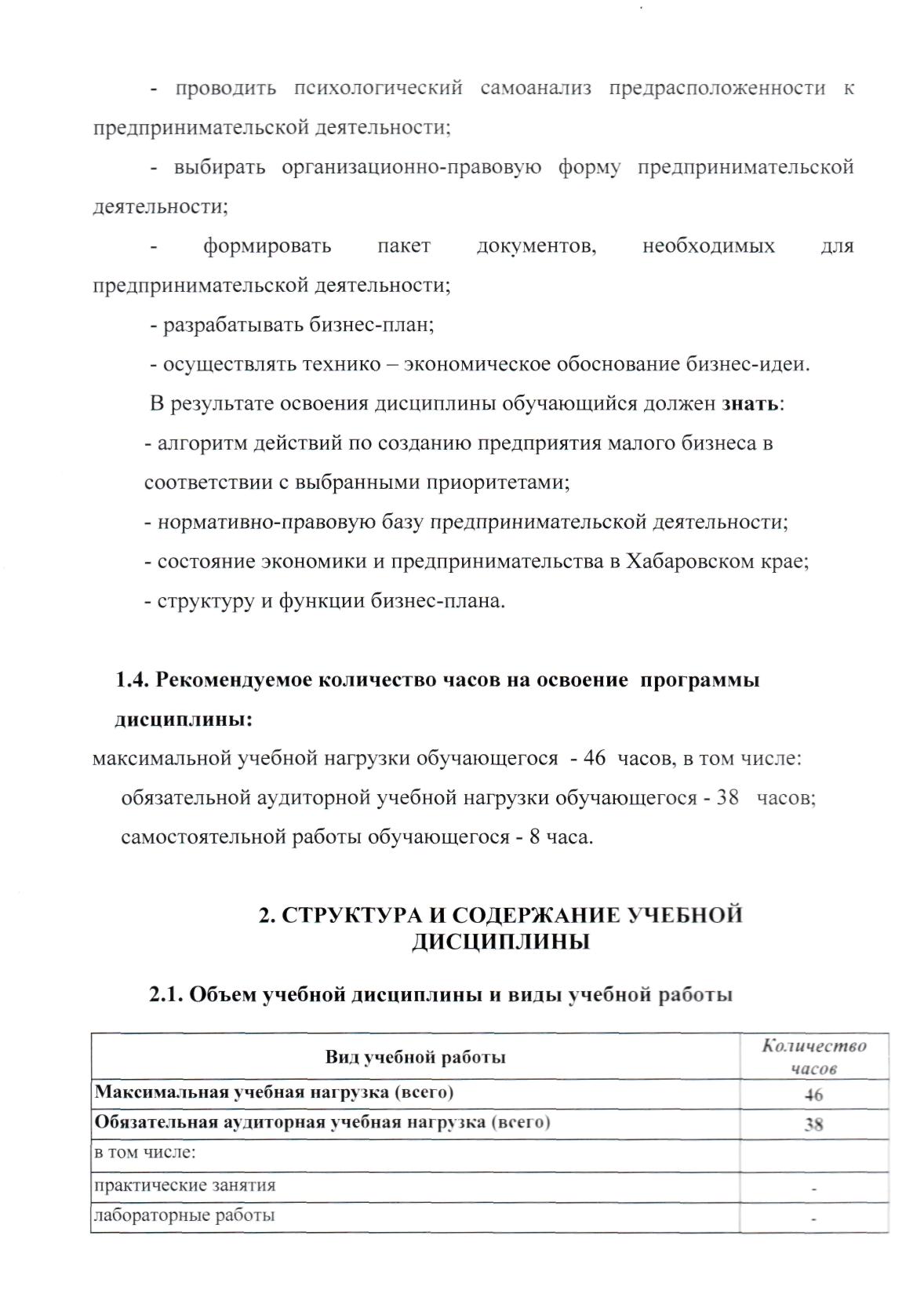 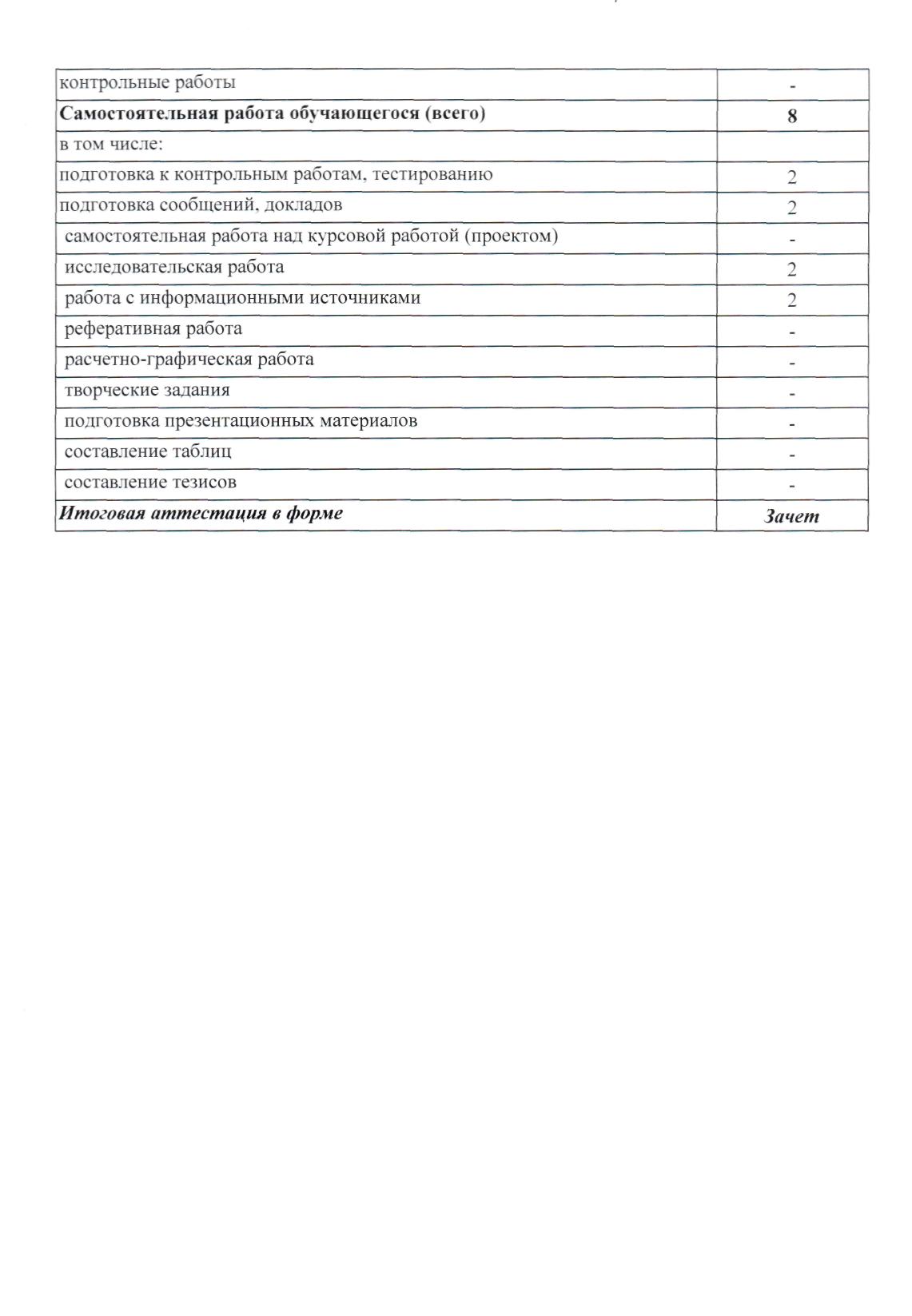 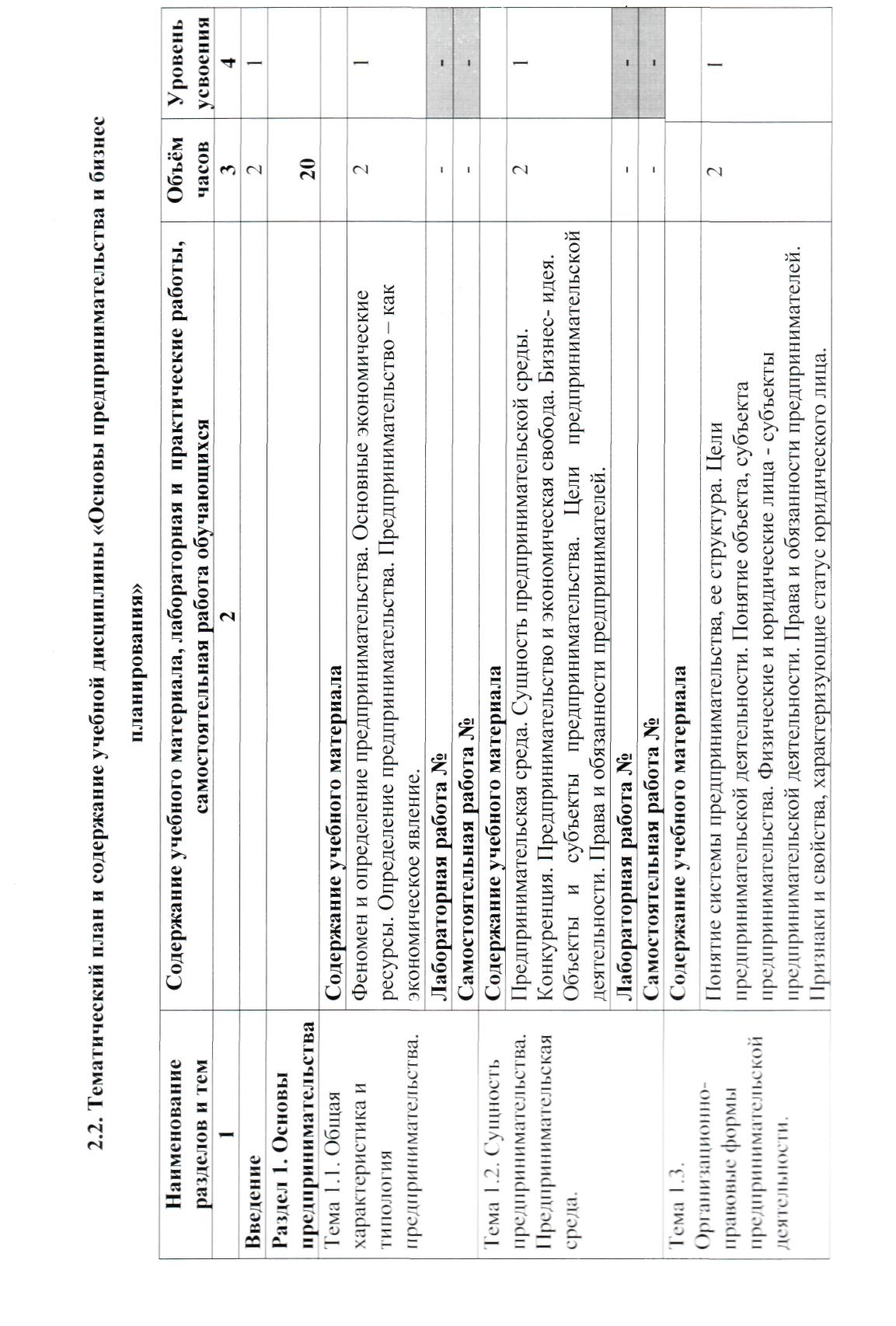 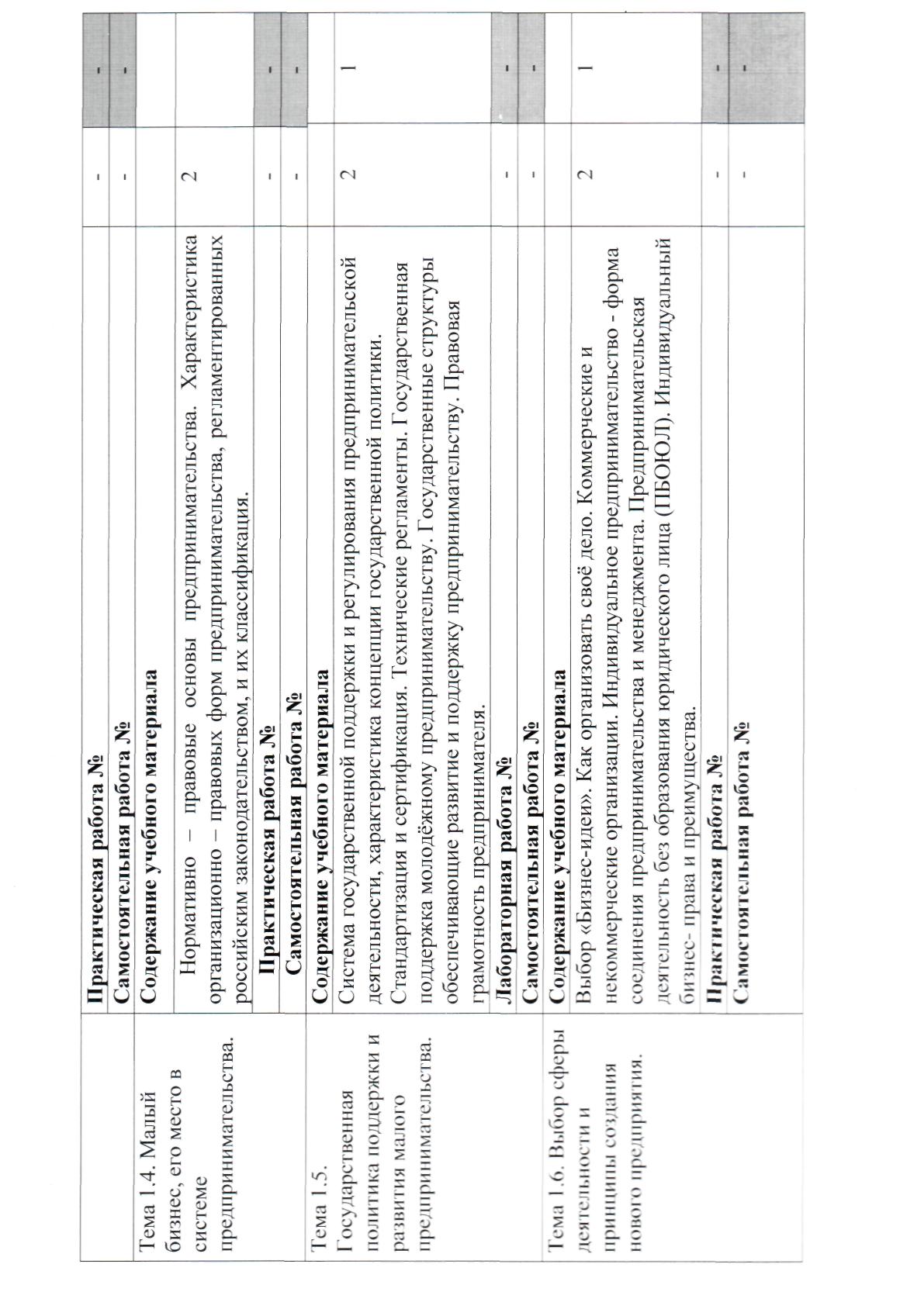 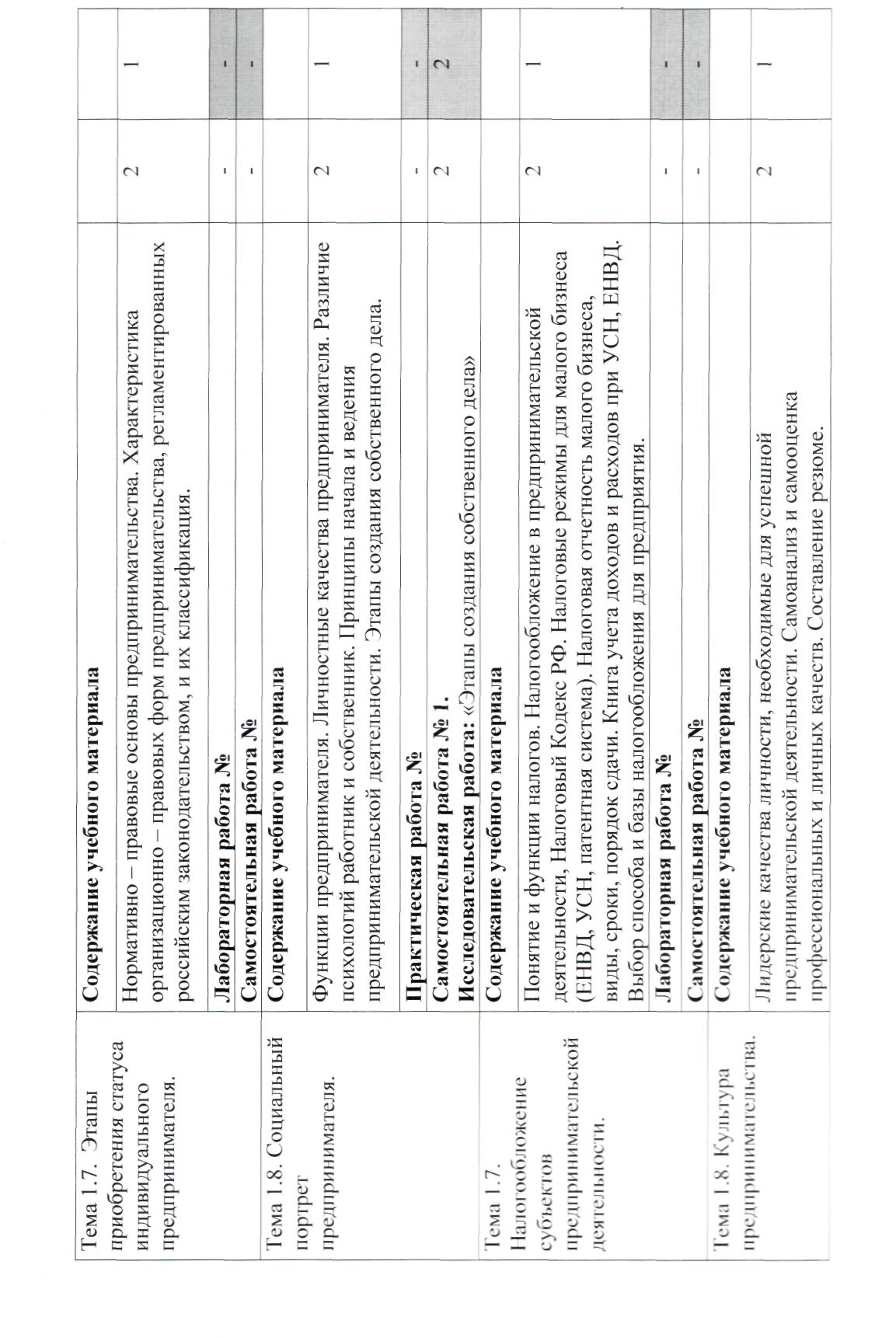 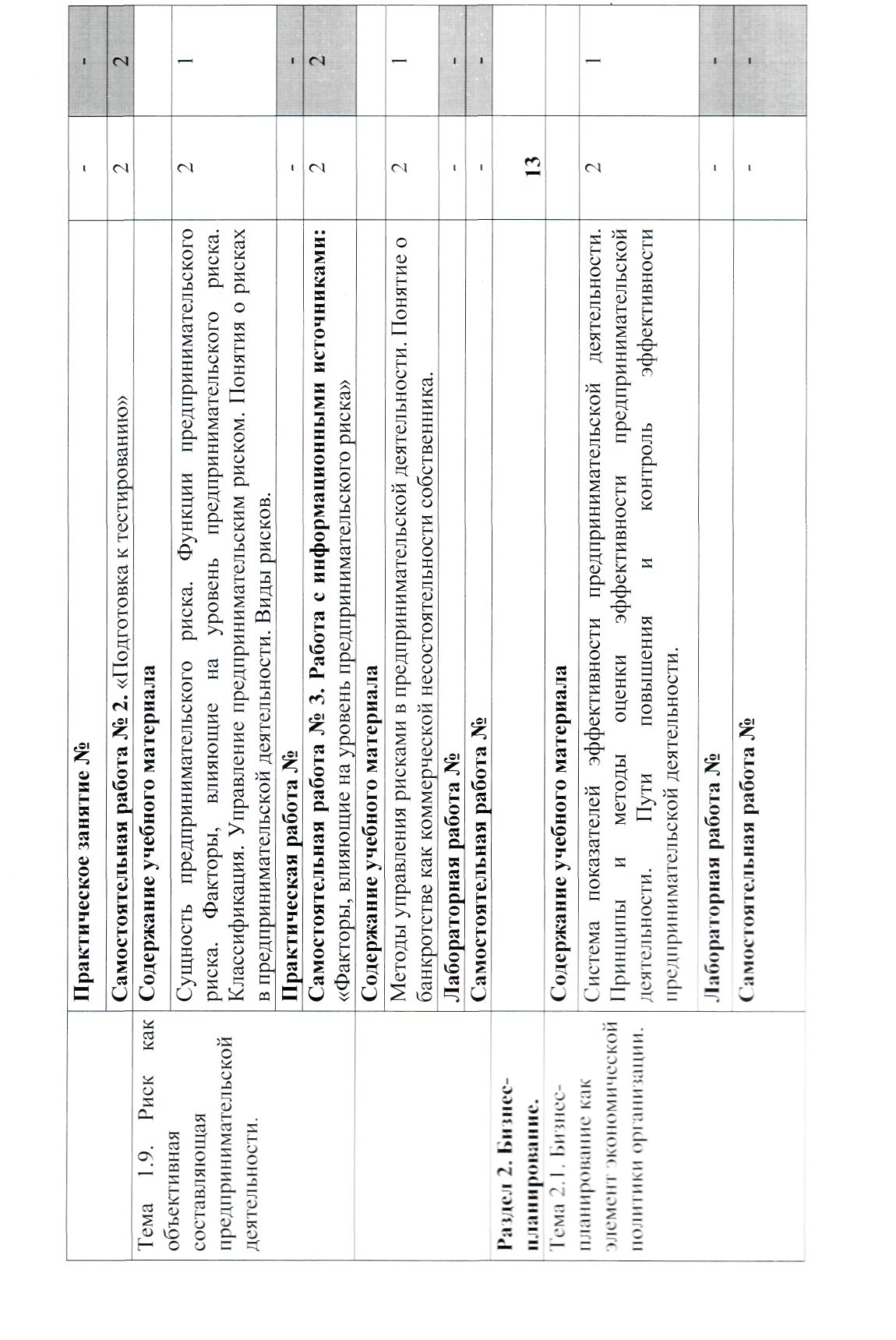 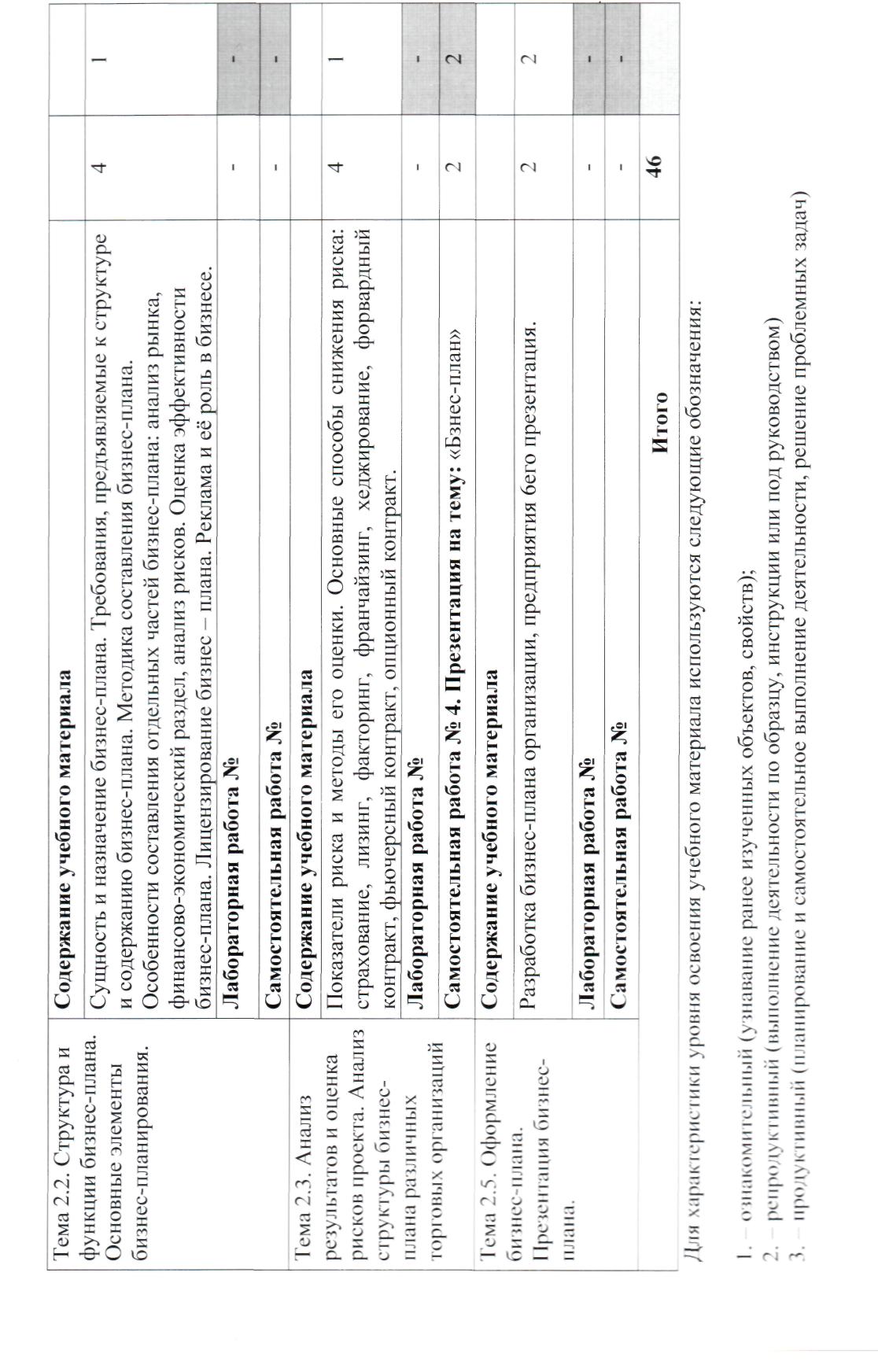 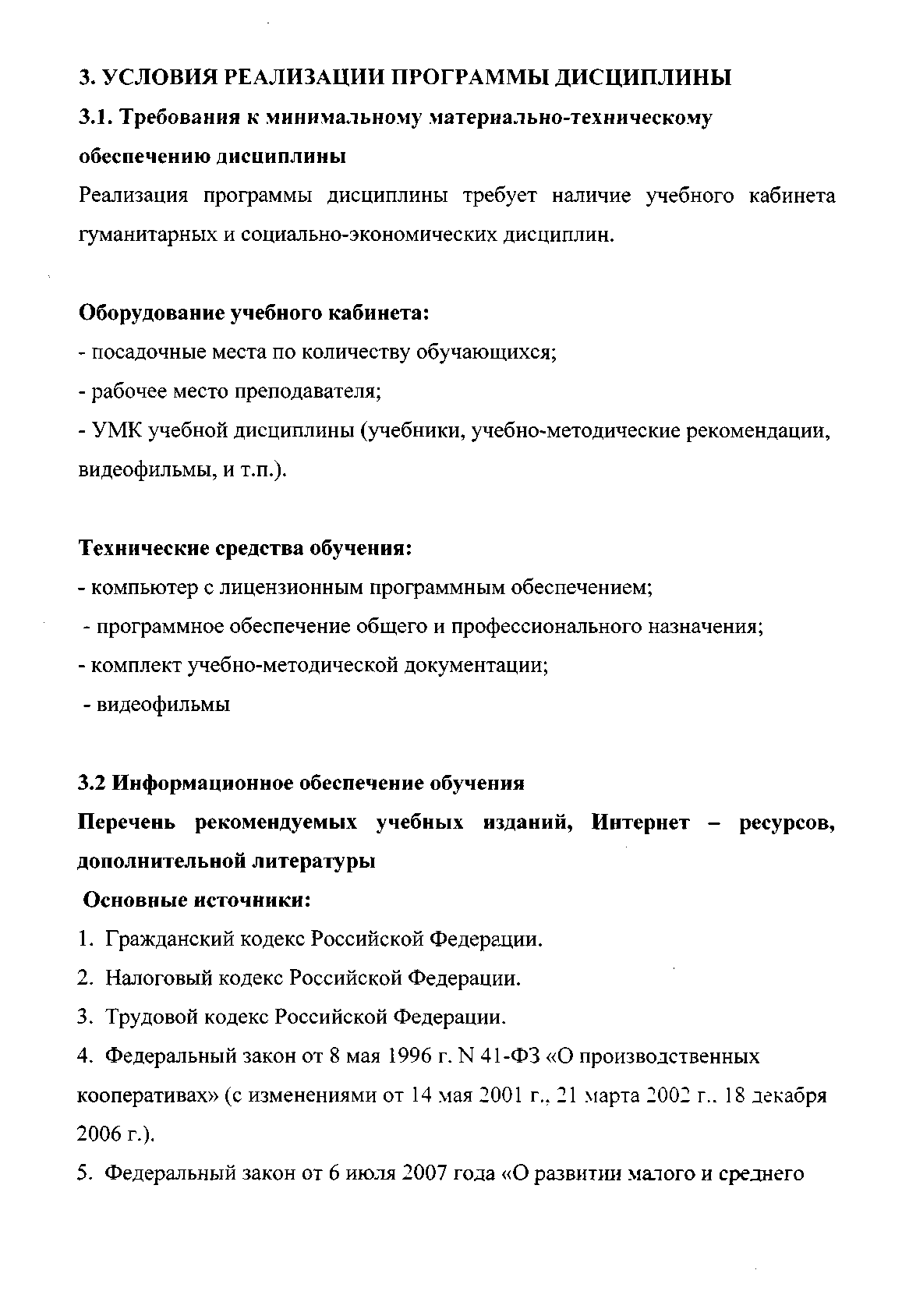 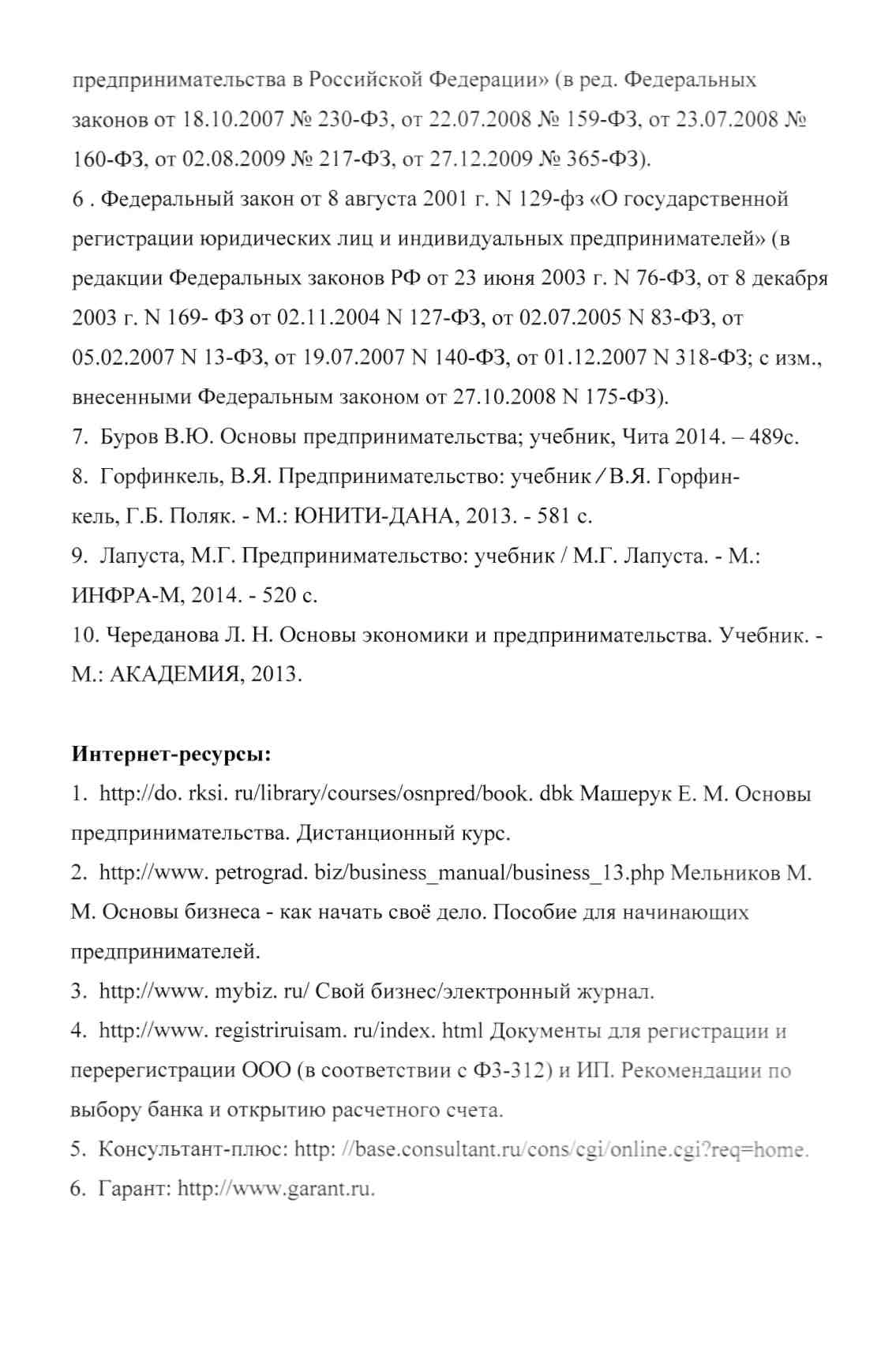 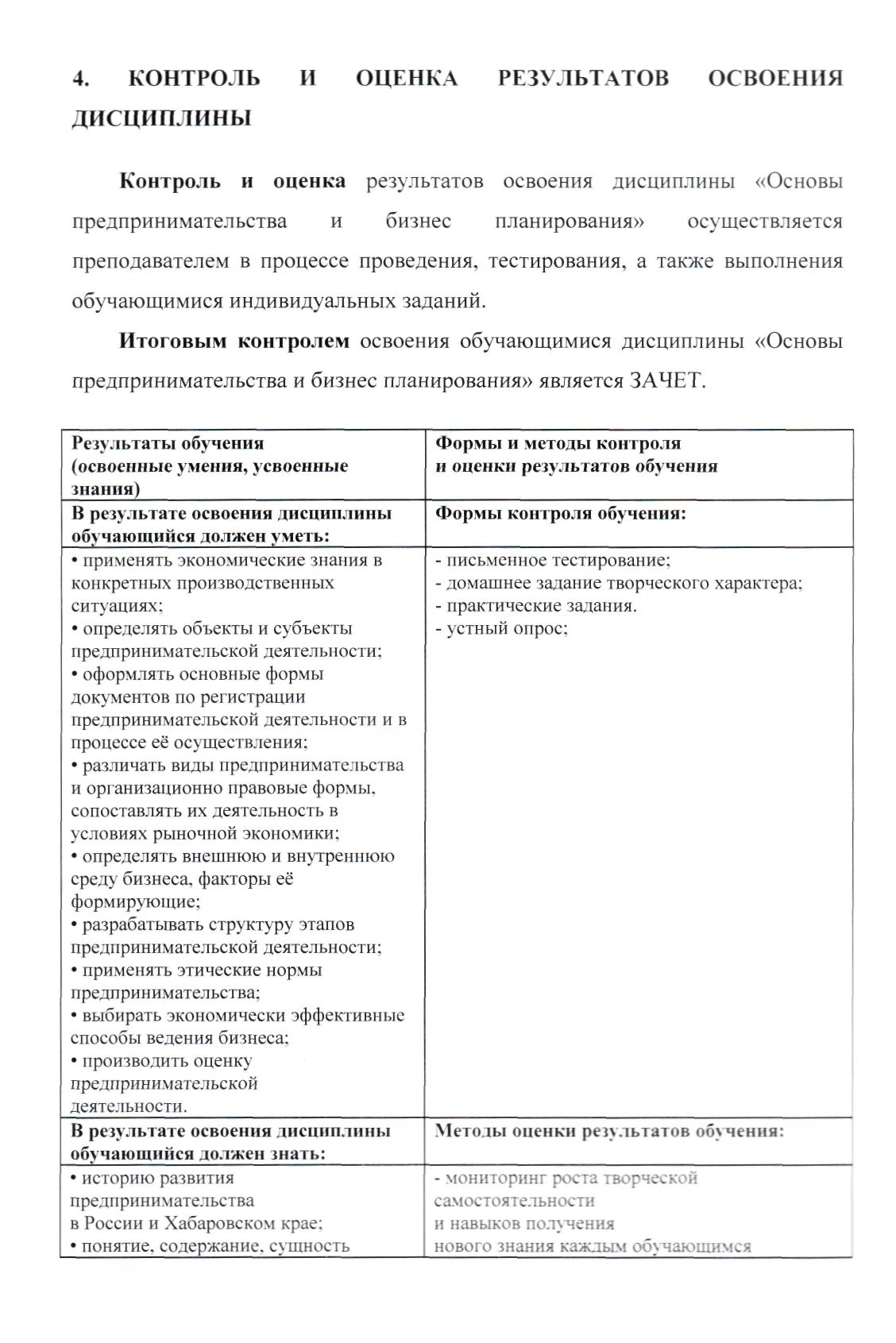 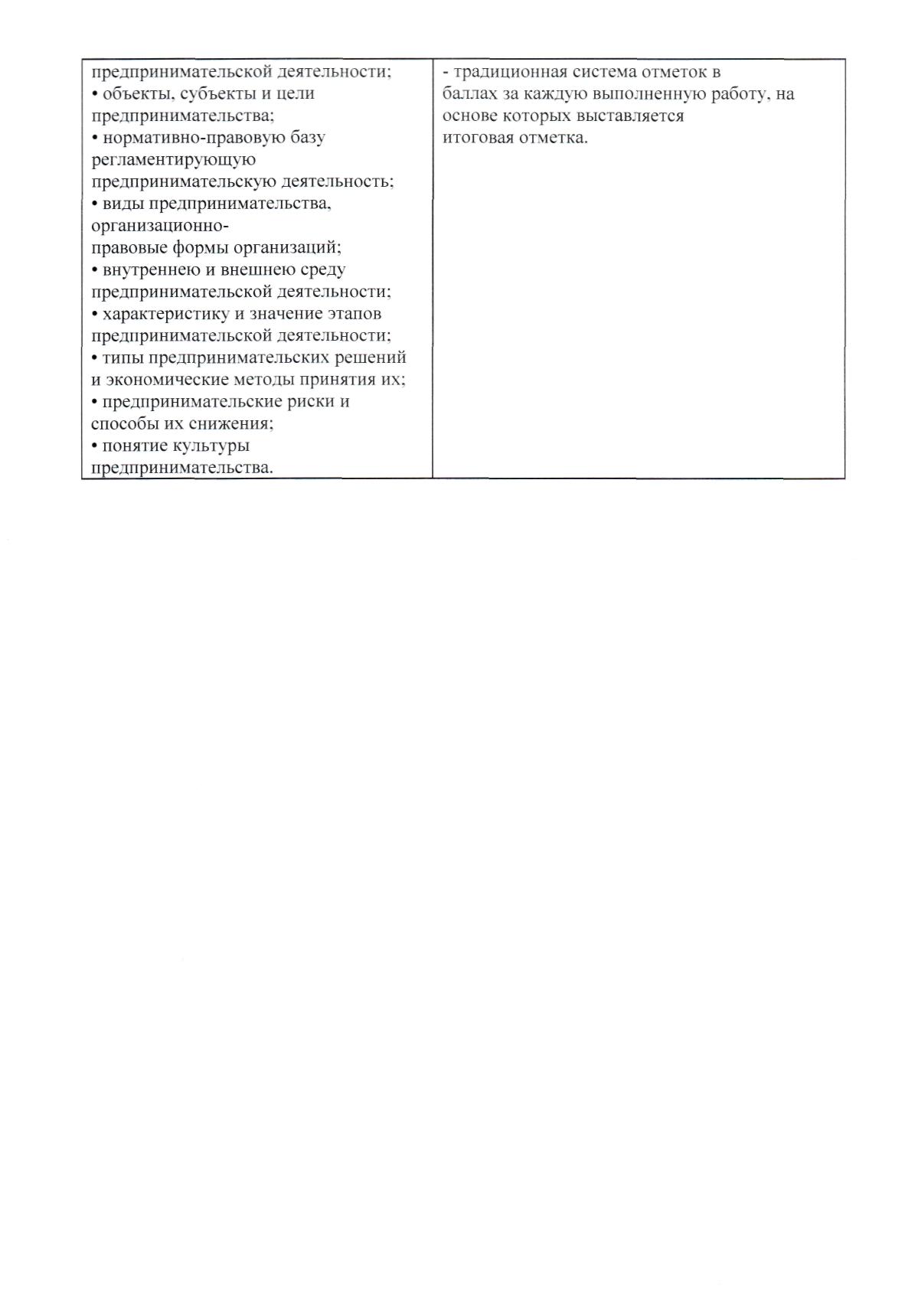 